Ringgold Tigers Basketball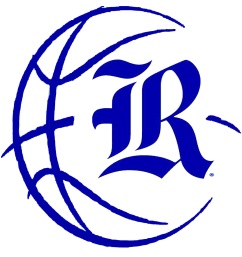 2015-2016*Boys varsity will start immediately following girls varsity unless otherwise specified.DAYDATEOPPONENTVENUETIMEJVTIME      Tue 11/17Coosa (Girls Scrimmage)Away6:00Tue11/17Dade Co. (Boys Scrimmage)Away6:00Tue12/1AdairsvilleAway6:00Boys4:15Fri12/4SonoravilleHome7:00Both4:15Sat12/5Coahulla CreekHome1:00Both10:00Tue12/8CalhounHome6:00Boys 4:15Fri12/11LFO	Away7:00Both4:15Sat12/12Gordon Central	Home3:00Both12:00Tue12/15North MurrayAway6:00Girls4:15Fri12/18Tyner Academy Away6:00Boys4:30Mon-Wed12/28-12/30Chattooga Co.Holiday Tournament Chattooga TBASat1/2Murray CountyHome3:00Both12:00Tue1/5East Hamilton Home6:00Boys4:15Fri1/8Adairsville        Home 7:00Both4:15Sat1/9Heritage 	        Home      6:00                            Both              3:00Tue1/12SonoravilleAway6:00Girls4:15Fri1/15Coahulla CreekAway7:00Both4:15Tue1/19Calhoun        Away6:00Girls4:15Fri1/22LFOHome7:00Both4:15Sat1/23Heritage                         Away6:00    Both     3:00Tue1/26Gordon CentralAway6:00Girls4:15Fri1/29North Murray (Sr. Night)Home7:00Both4:15Sat1/30DaltonAway3:00Both     12:00Tue2/2Murray County         Away6:00Girls4:15Mon-Sat2/8-2/13Region TournamentTBATBA